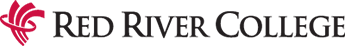 Bridging Program for Internationally-Educated Nurses (BPIEN) – Level OneCAREER PLANPersonal Information:Name:  _______________________________________________________________________________Profession:  __________________________________________________________________________Phone number: __________________	 Email address: _______________________________________Language Assessment (taken within 6 to 12 months):   Test:  _____________________________	 Test Score: ________________________________Registration with Specific Regulatory Body:           Yes 		NoIf yes, please indicate name of Regulatory Body and contact person’s name/email:  ________________________________________________________________________________________________________________________________________________________________________Career Goal Timeline:_______________________________________________________________________________________________________________________________________________________________________________________________________________________________________________________________Plan of Action:____________________________________________________________________________________________________________________________________________________________________________________________________________________________________________________________________________________________________________________________________________________Other:  information that illustrates your readiness and appropriateness for BPIEN-Level One (e.g., PLAR, clinical competency exams or medical exam results, bridging course completion, etc.)_______________________________________________________________________________________________________________________________________________________________________________________________________________________________________________________________